FORMULÁRIO DE AUTORIZAÇÃO DE AFASTAMENTO DO PAÍS - MISSÃO OFICIAL Prazo limite para a entrega da solicitação: 60 dias antes do início da missão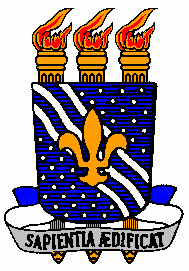 MINISTÉRIO DA EDUCAÇÃOUNIVERSIDADE FEDERAL DA PARAÍBACENTRO DE CIÊNCIAS HUMANAS, LETRAS E ARTES - CCHLA  CAMPUS I – CIDADE UNIVERSITÁRIA - JOÃO PESSOA1. IDENTIFICAÇÃO1.1 Nome: 1.2 Cargo/Função:1.3 Instituição:2. DATA DA REALIZAÇÃO DO EVENTO2.1 Período: de  a  de  20192.2 Período com trânsito incluso: de  a  de  20192.3 Cidade(s):                               País(es):3. NATUREZA DO AFASTAMENTO3.1 ( ) com ônus ( ) com ônus limitado ( ) sem ônus3.2 Órgão financiador:4. DADOS DA VIAGEM4.1 Valor da Passagem*: R$Classe:Trecho:*É necessário anexar cópia da reserva ou cotação de passagem aérea a ser utilizada.4.2 Nº de Diárias:Valor Unitário da Diária: US$5. JUSTIFICATIVA PARA PARTICIPAÇÃO NA MISSÃO5.1 Objetivo da Viagem:5.2 Resultados esperados e impacto da viagem nos programas, projetos ou ações em andamento na UFPB:5.3 Prejuízos para a UFPB da não participação do servidor no referido evento:6. Proponente (setor): Data:Identificação: